apstiprinĀts
 Daugavpils Bērnu un jaunatnes sporta skolas direktors_________________I. UtinānsDaugavpilī, 2018.gada 31.oktobrīNr. DBJSS2018/84UZAICINĀJUMS piedalīties aptaujā par līguma piešķiršanas tiesībām  “Daugavpils basketbola kauss 2018”/ EGBL (Eiropas meiteņu basketbola līga) sacensībām apbalvojumu izgatavošanaPasūtītājs: 2.Iepirkuma priekšmets: “Daugavpils basketbola kauss 2018”/EGBL (Eiropas meiteņu basketbola līga) sacensībām apbalvojumu izgatavošanaapbalvojumu izgatavošana;3. Paredzamā līgumcena: līdz EUR 245,00 bez PVN4. Līguma izpildes termiņš: 2018.gada 2. – 4. novembrim.5. Nosacījumi pretendenta dalībai aptaujā5.1. Pretendent ir reģistrēts Latvijas Republikas Uzņēmumu reģistrā vai līdzvērtīgā reģistrā ārvalstīs;5.2. Pretendentam ir pieredze tehniskajā specifikācijā minētā pakalpojuma sniegšanā;5.3. Precīzs pakalpojuma apraksts ir noteiks  tehniskajā specifikācijā (pielikums Nr.1). 6.Pretendentu iesniedzamie dokumenti dalībai aptaujā6.1. Pretendents sastādīts finanšu/tehniskais piedāvājums (2.pielikums)7.Piedāvājuma izvēles kritērijs: piedāvājums, kas pilnībā atbilst prasībām;8.Piedāvājums iesniedzams: līdz 2018.gada 1.novembrim plkst.15:009.Piedāvājums var iesniegt:9.1.personīgi, vai pa pastu pēc adreses Kandavas ielā 17a, Daugavpilī (3.stāvs, kab.305)9.2.elektroniski (e-pasts: daugavpilsbjss@inbox.lv)10.Paziņojums par rezultātiem: tiks ievietota Daugavpils pilsētas domei tīmekļa vietnē www.daugavpils.lv , sadaļā “Pašvaldības iepirkumi, konkursi”Pielikumā:Tehniskā specifikācija;Finanšu-tehniskā piedāvājuma forma.  1.pielikumsTehniskā specifikācijaVeicamā darba uzdevumi: “Daugavpils basketbola kauss 2018”/EGBL (Eiropas meiteņu basketbola līga) sacensībām apbalvojumu izgatavošanaPasūtījuma izpildināšana: 2018.gada 2. – 4.novembrimTehnisko specifikāciju sagatavojaDaugavpils Bērnu un jaunatnes sporta skolas lietvedības pārzine                                        I.Krišjāne2.Pielikums2018.gada ____._______________, DaugavpilīFINANŠU - TEHNISKAIS PIEDĀVĀJUMSPiedāvājam izgatavot apbalvojumus par šādu cenu:3. Mēs apliecinām, kā: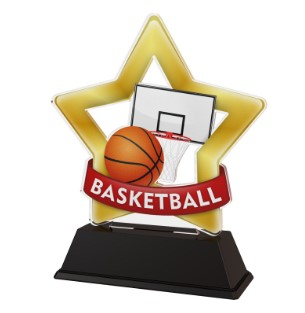               ●    Līguma izpildes termiņš līdz 2018.gada 2.-4. novembrimNekādā veidā neesam ieinteresēti nevienā citā piedāvājumā, kas iesniegts šajā iepirkumā;Nav tādu apstākļu, kuri liegtu mums piedalīties iepirkumā un izpildīt tehniskās specifikācijās norādītās prasības;Pasūtītās preces piegādāsim uz sava rēķina.Paraksta pretendenta vadītājs vai vadītāja pilnvarota persona:Pasūtītāja nosaukumsDaugavpils Bērnu un jaunatnes sporta skolaAdreseKandavas iela 17a, Daugavpils, LV-5401Reģ.Nr.90009242212Kontaktpersona līguma slēgšanas jautājumosDirektors Imants Utināns, tālr. 65425346, mob.29364652e-pasts: daugavpilsbjss@inbox.lv Kontaktpersona Metodiķe Ella Ļaksa, tāl.26706018e-pasts:daugavpilsbjss@inbox.lvNr.p.k.Preces nosaukumsAprakstsDaudzums1.Keramikas kauss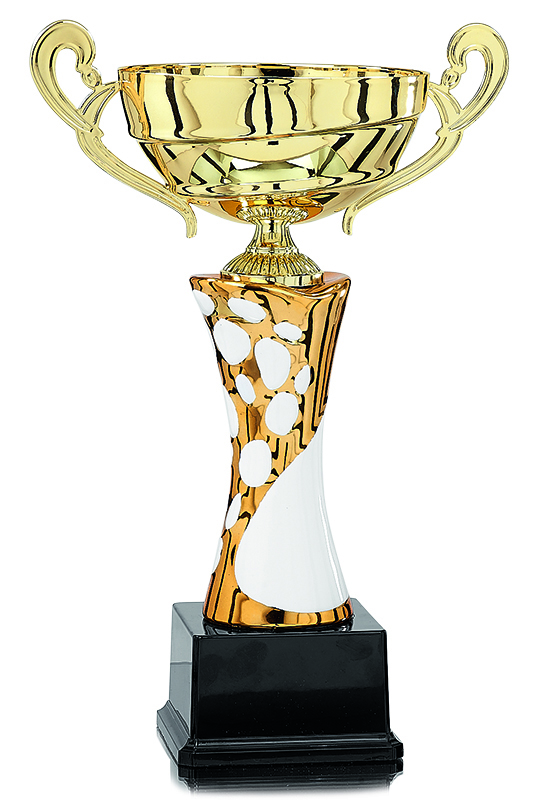 Keramikas kauss zelta  krāsā, spīdīgs ar baltas krāsas akcentiem, 3 izmēri – 37cm, 34cm, 31cm. Pamatne plastikāta melna 75x40mm, uz pamatnes sublimācijas plāksne sudraba krāsā ar logo un sacensību nosaukumu proporcionāli pamatnes izmēriem,  saskaņā pasūtītāja tekstu un logo,  t.sk. dizains un maketēšana32.Medaļa komplektā ar lenti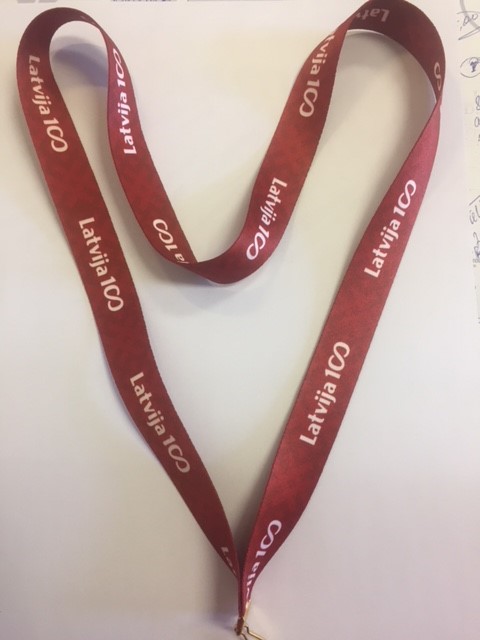 Medaļa metāla 85x60 zelta, sudraba un bronzas krāsā kausa formā  ar speciāla dizaina lenti Latvijai 100 logo krāsās, lentas platums 20mm, centriņš d25mm ar krāsainu Daugavpils BJSS logo. Reversā krāsaina PVC materiāla uzlīme ar personalizāciju, saskaņā pasūtītāja tekstu un logo,  t.sk. dizains un maketēšanaZ - 14 gab.S – 14 gab.B – 14 gab.3.Akrilstikla balva 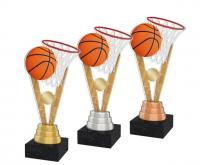 Akrilstikla balva, basketbola motīvs – bumba un grozs, pamats zelta krāsā, augstums 17cm ar melnu marmora pamatni 65x30mm,  uz pamatnes sublimācijas plāksne zelta krāsā ar logo un sacensību nosaukumu proporcionāli pamatnes izmēriem,  saskaņā pasūtītāja tekstu un logo,  t.sk. dizains un maketēšana1 gab.4.Akrilstikla balvaAkrilstikla balva zvaigznes formā drukas efekts, basketbola motīvs – bumba un grozs, augstums 16cm ar melnu plastikāta pamatni 65x30mm,  uz pamatnes sublimācijas plāksne zelta krāsā ar logo un sacensību nosaukumu proporcionāli pamatnes izmēriem,  saskaņā pasūtītāja tekstu un logo,  t.sk. dizains un maketēšana55.Figūra “Basketbols”Plastikāta figūra zelta krāsā basketbola bumbas forma, d10cm ar melnu marmora pamatni 50x50x50mm, augstums 14,5cm  uz pamatnes sublimācijas plāksne zelta krāsā ar logo un sacensību nosaukumu proporcionāli pamatnes izmēriem,  saskaņā pasūtītāja tekstu un logo,  t.sk. dizains un maketēšana106.Figūra “Basketbols”Plastikāta figūra zelta krāsā basketboliste, h18cm ar melnu marmora pamatni 50x50x50mm, augstums 14,5cm  uz pamatnes sublimācijas plāksne zelta krāsā ar logo un sacensību nosaukumu proporcionāli pamatnes izmēriem,  saskaņā pasūtītāja tekstu un logo,  t.sk. dizains un maketēšana10Kam:Daugavpils Bērnu un jaunatnes sporta skolai, Kandavas iela 17a, Daugavpils, LV-5401Pretendents,Reģ.Nr. Adrese:Kontaktpersona, tās tālrunis, fakss un e-pasts:Datums:Pretendenta Bankas rekvizīti:Nr.p.k.Preces nosaukumsAprakstsDaudzumsCena bez PVN1.Keramikas kaussKeramikas kauss zelta  krāsā, spīdīgs ar baltas krāsas akcentiem, 3 izmēri – 37cm, 34cm, 31cm. Pamatne plastikāta melna 75x40mm, uz pamatnes sublimācijas plāksne sudraba krāsā ar logo un sacensību nosaukumu proporcionāli pamatnes izmēriem,  saskaņā pasūtītāja tekstu un logo,  t.sk. dizains un maketēšana32.Medaļa komplektā ar lentiMedaļa metāla 85x60 zelta, sudraba un bronzas krāsā kausa formā  ar speciāla dizaina lenti Latvijai 100 logo krāsās, lentas platums 20mm, centriņš d25mm ar krāsainu Daugavpils BJSS logo. Reversā krāsaina PVC materiāla uzlīme ar personalizāciju, saskaņā pasūtītāja tekstu un logo,  t.sk. dizains un maketēšanaZ - 14 gab.S – 14 gab.B – 14 gab.3.Akrilstikla balva Akrilstikla balva, basketbola motīvs – bumba un grozs, pamats zelta krāsā, augstums 17cm ar melnu marmora pamatni 65x30mm,  uz pamatnes sublimācijas plāksne zelta krāsā ar logo un sacensību nosaukumu proporcionāli pamatnes izmēriem,  saskaņā pasūtītāja tekstu un logo,  t.sk. dizains un maketēšana1 gab.4.Akrilstikla balvaAkrilstikla balva zvaigznes formā drukas efekts, basketbola motīvs – bumba un grozs, augstums 16cm ar melnu plastikāta pamatni 65x30mm,  uz pamatnes sublimācijas plāksne zelta krāsā ar logo un sacensību nosaukumu proporcionāli pamatnes izmēriem,  saskaņā pasūtītāja tekstu un logo,  t.sk. dizains un maketēšana55.Figūra “Basketbols”Plastikāta figūra zelta krāsā basketbola bumbas forma, d10cm ar melnu marmora pamatni 50x50x50mm, augstums 14,5cm  uz pamatnes sublimācijas plāksne zelta krāsā ar logo un sacensību nosaukumu proporcionāli pamatnes izmēriem,  saskaņā pasūtītāja tekstu un logo,  t.sk. dizains un maketēšana106.Figūra “Basketbols”Plastikāta figūra zelta krāsā basketboliste, h18cm ar melnu marmora pamatni 50x50x50mm, augstums 14,5cm  uz pamatnes sublimācijas plāksne zelta krāsā ar logo un sacensību nosaukumu proporcionāli pamatnes izmēriem,  saskaņā pasūtītāja tekstu un logo,  t.sk. dizains un maketēšana10KOPĀ:KOPĀ:KOPĀ:Vārds, uzvārds, amatsParaksts Datums